Informationen zum Übertritt – Die Gesamtschule Hollfeld kurz & bündig!Was uns vom dreigliedrigen Schulsystem unterscheidet:Wir haben eine Orientierungsstufe, die die Jahrgangsstufen 5 und 6 umfasst.Warum Orientierungsstufe?Unsere Schüler sind im Alter von 10 Jahren noch nicht auf eine bestimmte Schulart festgelegt.Sie können ihre Begabungen an den gestellten Aufgaben entfalten.Sie haben 2 Jahre mehr Zeit, sich zu orientieren, d. h. die individuell passende Laufbahn für sich zu finden.Wie funktioniert die Orientierungsstufe?Im 1. Halbjahr der 5. Klasse findet für alle Schüler der gleiche Unterricht statt, unabhängig von den Vorleistungen aus der Grundschule bzw. der Prognose des Übertrittszeugnisses.Zum Halbjahreswechsel findet eine erste Einstufung in den Fächern Deutsch, Englisch und Mathematik in niveau-spezifische Leistungsgruppen statt; in allen anderen Fächern bleiben die Kinder in ihrem Klassenverband. Das A-Niveau entspricht dabei dem Gymnasialniveau, das B-Niveau dem Realschulniveau und das C-Niveau dem Mittelschulniveau. Maßgeblich für die Einteilung in die Niveaugruppen sind die Halbjahresnoten, wir berücksichtigen dabei aber auch die Einschätzung aus dem Übertrittszeugnis.Wichtig zu wissen: In der Einstufungsphase können sich die Schüler gegenüber dem Übertrittszeugnis verbessern, jedoch nicht verschlechtern!Nach der Einstufung beginnt die eigentliche Phase der Orientierung, in der die Schüler „ihre“ Niveaugruppe ausprobieren können. Die Einstufung ist jedoch nicht endgültig, sondern im Bedarfsfall können jeweils zum nächsten Halbjahr Umstufungen in das nächsthöhere oder nächstniedrigere Leistungsniveau vorgenommen werden.Es gibt kein Pflichtwiederholen während der Orientierungsstufe.Schüler, die mindestens einen A-Kurs besuchen, belegen in der 6. Jahrgangsstufe neben Englisch eine zweite Fremdsprache, wahlweise Latein oder Französisch.Am Ende der 6. Jahrgangsstufe findet die Zuweisung für die 7. Jahrgangsstufe in eine der drei Schularten – unseren Gymnasialzug, unseren Realschulzug oder unseren Mittelschulzug – statt.Ziel der Orientierungsstufe ist es, den jeweils individuell richtigen und passenden Weg für die uns anvertrauten Kinder zu finden.Ausbildungsrichtungen im Gymnasialzug:mathematisch-technologisches Gymnasium sprachliches Gymnasium mit der Sprachenfolge Englisch-Latein-FranzösischAusbildungsrichtungen im Realschulzug:RS I: Mathematik / Naturwissenschaft / TechnikRS II: WirtschaftRS IIIa: FranzösischRS IIIb: Ernährung und Gesundheit Außerdem bieten wir:Lernen in Lernlandschaften mit dem EVA-Konzept (=Eigenverantwortliches Arbeiten und Lernen)Vielseitige AGs und NeigungsgruppenFördergruppen für leistungsschwächere Kinder im 5. JahrgangAngebote der Regionalen Begabtenförderung für besonders begabte SchülerOffenes Ganztagsangebot für 2-4 Tage von Montag bis DonnerstagAlle Schularten unter einem Dach – die Schulart kann gewechselt werden, ohne die Schule und die vertraute Umgebung wechseln zu müssenDigitaler Tag der offenen Tür: https://www.gsh-hollfeld.de/digitaler-tag-der-offenen-tuer/Übertrittscoach und Ansprechpartner bei Fragen: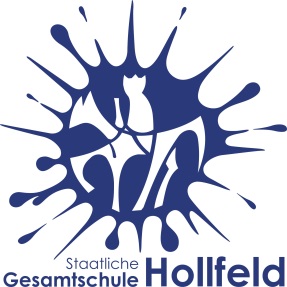 Staatliche Gesamtschule HollfeldStaatliche Gesamtschule HollfeldStaatliche Gesamtschule HollfeldStaatliche Gesamtschule HollfeldStaatliche Gesamtschule HollfeldStaatliche Gesamtschule HollfeldStaatliche Gesamtschule  Postfach 11 10  96139 HollfeldStaatliche Gesamtschule  Postfach 11 10  96139 HollfeldAn alle Eltern der Schülerinnen und Schüler des 4. Jahrgangs                         An alle Eltern der Schülerinnen und Schüler des 4. Jahrgangs                         Oberes Tor 18D-96142 HollfeldTel. 09274/807093-0Fax 09274/807093-29E-Mail: info@gsh-hollfeld.deInternet: www.gsh-hollfeld.deOberes Tor 18D-96142 HollfeldTel. 09274/807093-0Fax 09274/807093-29E-Mail: info@gsh-hollfeld.deInternet: www.gsh-hollfeld.de16.03.2021Für die Orientierungsstufe und den GymnasialzugStDin Melanie GardillBeratungslehrkraft der 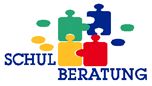 Staatlichen SchulberatungE-Mail: m.gardill@gsh-hollfeld.deFür die Orientierungsstufe und den RealschulzugBerRin Kerstin JägerE-Mail: k.jaeger@gsh-hollfeld.deFür die Orientierungsstufe und den MittelschulzugStRin (MS) Ursula MeiselBeratungslehrkraft der Staatlichen SchulberatungE-Mail: u.meisel@gsh-hollfeld.de